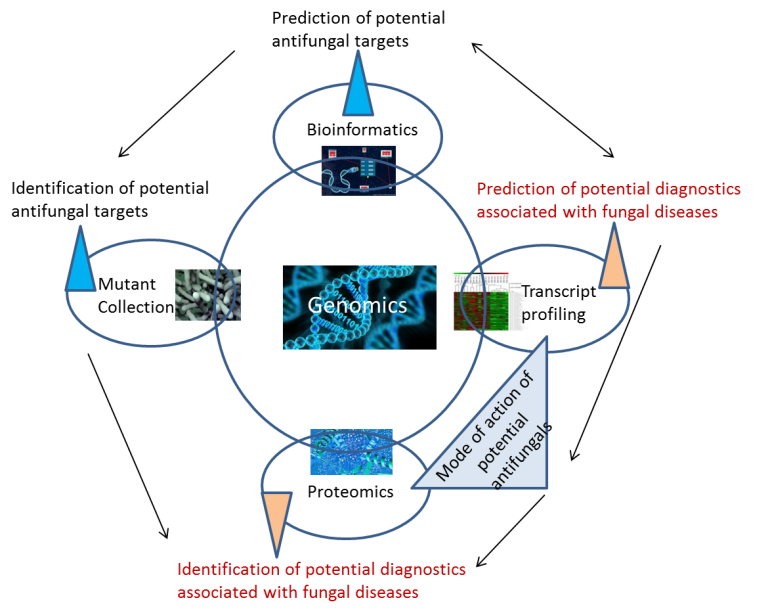 Virulence factorsOrganismsRole InhibitorsReferencesProteinasesC. albicansHydrolytic enzymePepstatin A, saquinavir, indinavirHuman domain antibodies[152,153]PhospholipasesC. albicans, C. neoformans, Aspergillus flavusHydrolytic enzymeAlexidine dihydrochloride,1,12 bis-(tributylphosphonium)-dodecane dibromide[64]HaemolysinC. albicansHydrolytic enzymecationic lipo-benzamide compound C9M[154]CandidalysinC. albicansHydrolytic enzymecis-2-dodecenoic acid[155]Elastase Trichophyton mentagrophytes, Candida sppHydrolytic enzymeAliphatic aldehydes[68]Glyoxilate cycleC. albicansMetabolic pathwaysCaffeic acid, rosmarinic acid and apigenin [156]Inositol phosphorylceramide synthase (IPC1)C. neoformans, Candida spp, Aspergillus sppMetabolic pathwaysAureobasidin A, khafrefungin[157]Isocitratelyase (ICL)C. albicansMetabolic pathways3-nitropropionate, 3-bromopyruvate, mycenon, mohangamide A and mohangamide B[138,139]Target of Rapamycin (TOR) signaling pathwaySaccharomyces cerevisaeMetabolic pathwaysSmall molecule CID 3528206[158]CalcineurinC. albicans, C. neoformansMetabolic pathwaysTacrolimus, cyclosporin A[135]Hyphal formationCandida spp, C. neoformansMorphogenesisSaponins[88]Adhesion, morphogenesis, biofilmC. albicansRas1-cAMP-Efg1 pathwayMagnolol and honokiol[159]BiofilmCandida sppdrug-resistance Farnesol, Diazaspiro-decane structural analogs, cationic lipo-benzamide compound C9M[100, 112, 154] 